Приложение №1 к решению Думы                                                                                                                           от 24.03.2021 №26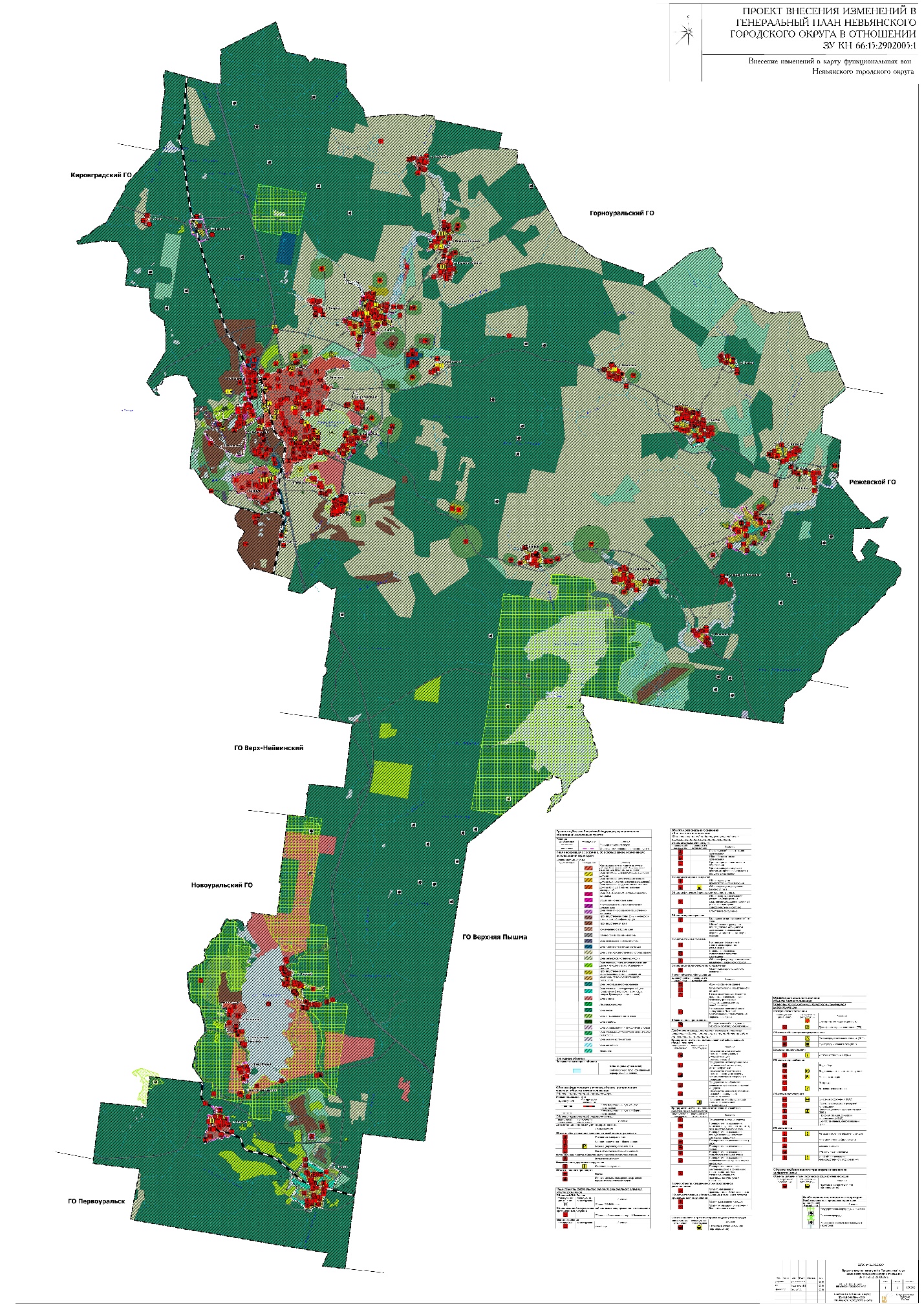 Приложение №2 к решению Думы                                                                                                                           от 24.03.2021 № 26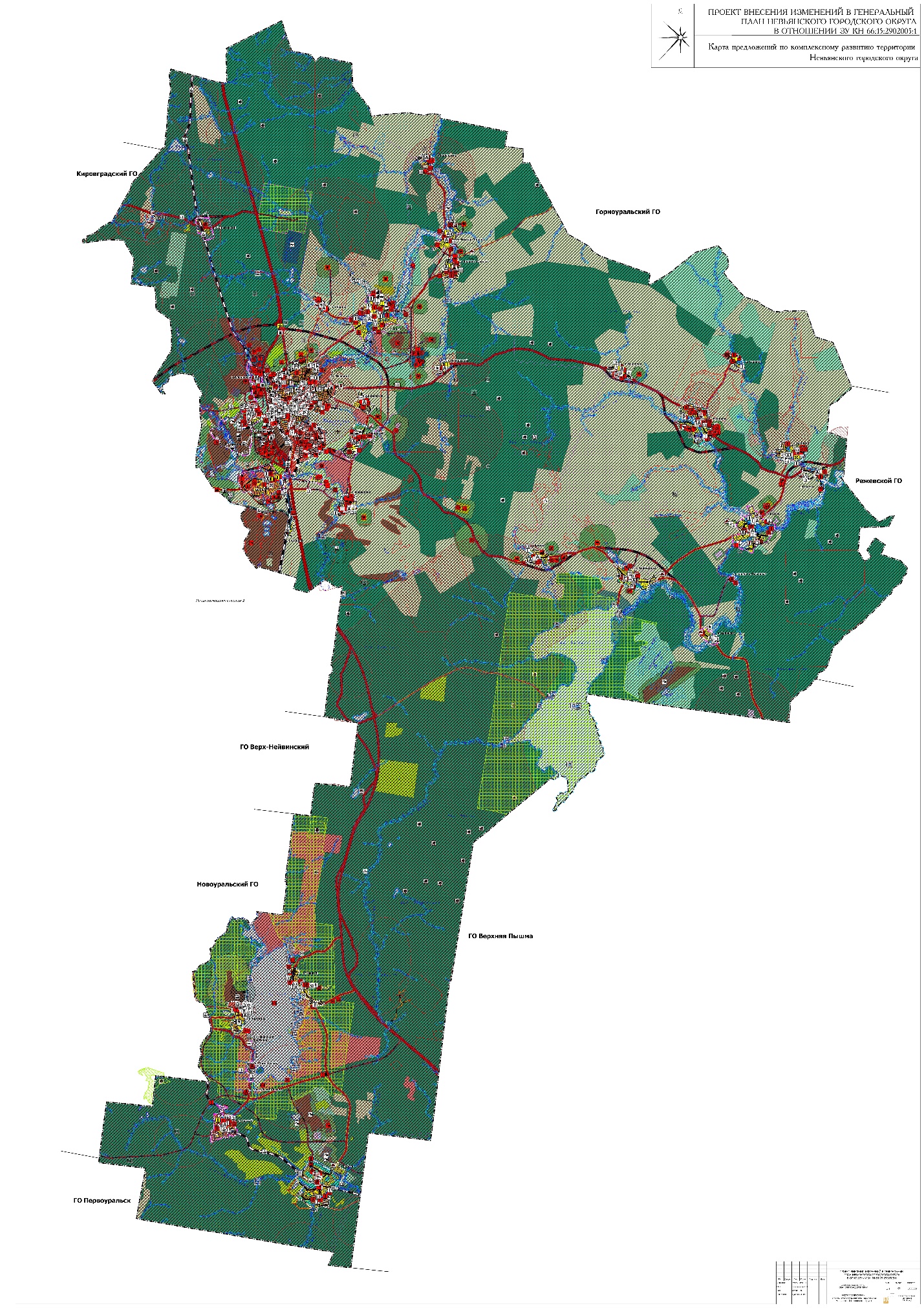 